Katholische Frauengemeinschaft Deutschlands		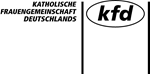 Bundesverband e. V.Abteilung Theologie/Politik/BildungFrau Gabriele Mai	T:	0211 44992-57Postfach 320640	F:	0211 44992-8840421 Düsseldorf	M:	gabriele.mai@kfd.deAnmeldungKonkret werden – kfd-Gruppen beraten und begleitenTagung für kfd-Verantwortliche und Beraterinnen der kfdDie kfd nutzt das Online-Videokonferenztool Zoom. Es entspricht der europäischen Datenschutzgrundverordnung. Mit der Verwendung des Tools stimmen Sie der Nutzung personenbezogener Daten zu. Für weitere Informationen lesen Sie bitte die Datenschutzverordnung der kfd: Datenschutz - Katholische Frauengemeinschaft Deutschlands (kfd) (kfd-bundesverband.de)  Hiermit melde ich mich verbindlich zur obigen Veranstaltung an. Die Teilnahme-bedingungen habe ich mit der Anmeldung zur Kenntnis genommen und akzeptiert. Ich stimme der Nutzung personenbezogener Daten zu.Ich nehme am Techniktest teil:    Termin:16.-18. Juli 2021Ort:                              Online-SeminarVA-Nr.:21411Teilnahmegebühr:75,- € 45,- € für kfd-MitgliederIch bin kfd-Mitglied:   Ich bin kfd-Mitglied:   Ja  Nein  Nein  Ich engagiere mich auf:Ich engagiere mich auf:Bundesebene   Diözesanebene  Gemeindeebene Bundesebene   Diözesanebene  Gemeindeebene Bundesebene   Diözesanebene  Gemeindeebene Bundesebene   Diözesanebene  Gemeindeebene Bundesebene   Diözesanebene  Gemeindeebene Bundesebene   Diözesanebene  Gemeindeebene Bundesebene   Diözesanebene  Gemeindeebene Bundesebene   Diözesanebene  Gemeindeebene    Gemeindeebene   GemeindeebeneIch möchte zukünftig keine Informationen mehr zu Veranstaltungen des kfd-Bundesverbandes zugesandt bekommen:  Ich möchte zukünftig keine Informationen mehr zu Veranstaltungen des kfd-Bundesverbandes zugesandt bekommen:  Ich möchte zukünftig keine Informationen mehr zu Veranstaltungen des kfd-Bundesverbandes zugesandt bekommen:  Ich möchte zukünftig keine Informationen mehr zu Veranstaltungen des kfd-Bundesverbandes zugesandt bekommen:  Ich möchte zukünftig keine Informationen mehr zu Veranstaltungen des kfd-Bundesverbandes zugesandt bekommen:  Ich möchte zukünftig keine Informationen mehr zu Veranstaltungen des kfd-Bundesverbandes zugesandt bekommen:  Ich möchte zukünftig keine Informationen mehr zu Veranstaltungen des kfd-Bundesverbandes zugesandt bekommen:  Ich möchte zukünftig keine Informationen mehr zu Veranstaltungen des kfd-Bundesverbandes zugesandt bekommen:  Name / VornameStraße / HausnummerPLZ / OrtTelefonEmailDiözesan-/
LandesverbandBemerkungenBemerkungenBemerkungenBemerkungenBemerkungenBemerkungenBemerkungenBemerkungenBemerkungenDatumDatumDatumNameNameName